SITTHIK 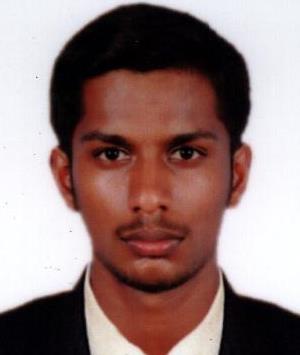 
sitthik-392483@2freemail.com .Job ObjectiveTo be a part of company that indulges professional growth which provides challenging and rewarding career while allowing me utilize my knowledge and skills. Professional SkillsProfessional ExperienceORDINARY LABOURERAcrylic work at COSTRA ADVERTISING-CREATIVE AUTHORITY,Jebel ali, Dubai.I have THREE YEARS (2016-2019) experiences in that product companyPerforms skilled laboring workCommunicating with supervisors, peers, or Subordinates – providing information to supervisors, co-workers, and subordinates by telephone, in written from, E-mail.Getting members of a group to work together to accomplish tasksEducationSSLC – 2014Technological SkillsMS Office: Word, ExcelAcrylic workPersonal DetailsDate Of Birth	: 17-12-1997Age	: 22Nationality	: IndianMarital Status	: SingleKnown Language	: English, Tamil, HindiVisa Status	: Employment  visa✓Time Management✓Communication✓Calendar Keeping✓ Record Keeping✓ Adaptability✓ Correspondence Handling✓Ability to Work Under    Pressure✓Decision Making✓Self-motivation✓Conflict Resolution✓Leadership✓ Files Maintenance